Reviewer Initials/# ____________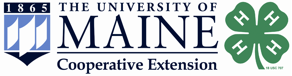 Maine 4-H Beginner Record SheetScore Sheet TemplateName: ______________________________________________			Project: ___________________________________Reviewer Initials/# ____________Additional Project: ___________________________________Additional Project: ___________________________________CategoryEmerging (1)Developing (2)Proficient (3)Distinguished (4)My 4-H Club, Meetings & EventsSection 5: Community Service, Citizenship & Leadership4-H Life Skills Comparison: Head4-H Life Skills Comparison: Heart4-H Life Skills Comparison: Hands4-H Life Skills Comparison: Health4-H Life Skills Comparison: Similarities and DifferencesPresentationSub-total (not project specific)Section 1: Goals & Planning for my ProjectSection 2: My 4-H Project Activities Section 3: Expenses and Income/ValueSection 4: Reflecting on your Project - Project Advice & ExperienceSection 4: Reflecting on your Project - Project PlansProject Sub- TotalTotalCategoryEmerging (1)Developing (2)Proficient (3)Distinguished (4)Section 1: Goals & Planning for my ProjectSection 2: My 4-H Project Activities Section 3: Expenses and Income/ValueSection 4: Reflecting on your Project - Project Advice & ExperienceSection 4: Reflecting on your Project - Project PlansProject Sub-TotalSub-total (not project specific)TotalCategoryEmerging (1)Developing (2)Proficient (3)Distinguished (4)Section 1: Goals & Planning for my ProjectSection 2: My 4-H Project Activities Section 3: Expenses and Income/ValueSection 4: Reflecting on your Project - Project Advice & ExperienceSection 4: Reflecting on your Project - Project PlansProject Sub-TotalSub-total (not project specific)Total